Hva kan være kjekt å vite om barn som er mellom 2 og 4 år?Se hva jeg kan:Jeg kan gjøre meg forstått ved hjelp av ord!Jeg trenger å oppleve mestring og vil vise hva jeg kan!Jeg vil leke sammen med andre barn.Jeg har glede av venner.Jeg har min egen vilje!Jeg har masse fanatsi og humor.Jeg kan ta enkle hverdagsvalg (f.eks. velge mellom smørost eller prim på skiva)KommunikasjonGi barna enkle valg, ikke still spørsmål om alt. F.eks. om du har bestemt at barnet skal ha melk sier du: « Nå skal du få melk». Når barn «maser», er det lurt å svare med det samme. Barn vil ofte mase helt fram til du svarer eller til det gir opp å få kontakt med deg. Barn vil gjerne lære! Vær med å utvide opplevelsen for barnet. Om dere opplever noe sammen, hjelp barnet ved å forklare og sette ord på de dere ser og opplever. På denne måten tilegner barnet seg ny kunnskap. Barn som lærer i familien lærer best! Barn og positiv grensesettingDet er trygt for barnet at foreldrene bestemmer. Positive grenser er både nødvendig, og gir trygghet for barnet. Men husk på at grenser skal settes en hygglig måte, uten bruk av trusler eller straff! Gled deg sammen med barnet ditt, sett ord på det dere ser og opplever sammen!                                      Kjekt å                                                   vite                                   om                                  barn                                   2 - 4 årHva kan være kjekt å vite om barn som er mellom 2 og 4 år?Se hva jeg kan:Jeg kan gjøre meg forstått ved hjelp av ord!Jeg trenger å oppleve mestring og vil vise hva jeg kan!Jeg vil leke sammen med andre barn.Jeg har glede av venner.Jeg har min egen vilje!Jeg har masse fanatsi og humor.Jeg kan ta enkle hverdagsvalg (f.eks. velge mellom smørost eller prim på skiva)KommunikasjonGi barna enkle valg, ikke still spørsmål om alt. F.eks. om du har bestemt at barnet skal ha melk sier du: « Nå skal du få melk». Når barn «maser», er det lurt å svare med det samme. Barn vil ofte mase helt fram til du svarer eller til det gir opp å få kontakt med deg. Barn vil gjerne lære! Vær med å utvide opplevelsen for barnet. Om dere opplever noe sammen, hjelp barnet ved å forklare og sette ord på de dere ser og opplever. På denne måten tilegner barnet seg ny kunnskap. Barn som lærer i familien lærer best!                                       Kjekt å                                                   vite                                   om                                  barn                                   2 - 4 årHva kan være kjekt å vite om barn som er mellom 2 og 4 år?Se hva jeg kan:Jeg kan gjøre meg forstått ved hjelp av ord!Jeg trenger å oppleve mestring og vil vise hva jeg kan!Jeg vil leke sammen med andre barn.Jeg har glede av venner.Jeg har min egen vilje!Jeg har masse fanatsi og humor.Jeg kan ta enkle hverdagsvalg (f.eks. velge mellom smørost eller prim på skiva)KommunikasjonGi barna enkle valg, ikke still spørsmål om alt. F.eks. om du har bestemt at barnet skal ha melk sier du: « Nå skal du få melk». Når barn «maser», er det lurt å svare med det samme. Barn vil ofte mase helt fram til du svarer eller til det gir opp å få kontakt med deg. Barn vil gjerne lære! Vær med å utvide opplevelsen for barnet. Om dere opplever noe sammen, hjelp barnet ved å forklare og sette ord på de dere ser og opplever. På denne måten tilegner barnet seg ny kunnskap. Barn som lærer i familien lærer best!                                       Kjekt å                                                   vite                                   om                                  barn                                   2 - 4 årHva kan være kjekt å vite om barn som er mellom 2 og 4 år?Se hva jeg kan:Jeg kan gjøre meg forstått ved hjelp av ord!Jeg trenger å oppleve mestring og vil vise hva jeg kan!Jeg vil leke sammen med andre barn.Jeg har glede av venner.Jeg har min egen vilje!Jeg har masse fanatsi og humor.Jeg kan ta enkle hverdagsvalg (f.eks. velge mellom smørost eller prim på skiva)KommunikasjonGi barna enkle valg, ikke still spørsmål om alt. F.eks. om du har bestemt at barnet skal ha melk sier du: « Nå skal du få melk». Når barn «maser», er det lurt å svare med det samme. Barn vil ofte mase helt fram til du svarer eller til det gir opp å få kontakt med deg. Barn vil gjerne lære! Vær med å utvide opplevelsen for barnet. Om dere opplever noe sammen, hjelp barnet ved å forklare og sette ord på de dere ser og opplever. På denne måten tilegner barnet seg ny kunnskap. Barn som lærer i familien lærer best! 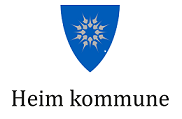 Ros, støtte og oppmuntring!Positiv atferd lærer barnet ved å få støtte og ros, og ved å se at andre utfører positive handlinger. Vi er de viktigste rollemodellene for barna våre! Barna lærer mer av det vi gjør enn av det vi sier.Alle barn trenger anerkjennelse, og ikke bare for det de gjør men også for den de er. Barna trenger fortsatt mye kos, nærhet og bekreftelse på at de er bra nok akkurat som de er. Fortell barna dine at du er glad i dem, også med ord. Dette er med på å skape trygge barn.Sett ord på følelser!Sett ord på det vi gjør og føler slik at barnet lærer å forstå og føle med andre. Hjelp barnet slik at de lærer seg å kjenne igjen og sette ord på egne følelser.Ros, støtte og oppmuntring!Positiv atferd lærer barnet ved å få støtte og ros, og ved å se at andre utfører positive handlinger. Vi er de viktigste rollemodellene for barna våre! Barna lærer mer av det vi gjør enn av det vi sier.Alle barn trenger anerkjennelse, og ikke bare for det de gjør men også for den de er. Barna trenger fortsatt mye kos, nærhet og bekreftelse på at de er bra nok akkurat som de er. Fortell barna dine at du er glad i dem, også med ord. Dette er med på å skape trygge barn.Sett ord på følelser!Sett ord på det vi gjør og føler slik at barnet lærer å forstå og føle med andre. Hjelp barnet slik at de lærer seg å kjenne igjen og sette ord på egne følelser.«Hjelp barnet ditt å få positiv kontakt med andre barn.»Ros, støtte og oppmuntring!Positiv atferd lærer barnet ved å få støtte og ros, og ved å se at andre utfører positive handlinger. Vi er de viktigste rollemodellene for barna våre! Barna lærer mer av det vi gjør enn av det vi sier.Alle barn trenger anerkjennelse, og ikke bare for det de gjør men også for den de er. Barna trenger fortsatt mye kos, nærhet og bekreftelse på at de er bra nok akkurat som de er. Fortell barna dine at du er glad i dem, også med ord. Dette er med på å skape trygge barn.Sett ord på følelser!Sett ord på det vi gjør og føler slik at barnet lærer å forstå og føle med andre. Hjelp barnet slik at de lærer seg å kjenne igjen og sette ord på egne følelser.Ros, støtte og oppmuntring!Positiv atferd lærer barnet ved å få støtte og ros, og ved å se at andre utfører positive handlinger. Vi er de viktigste rollemodellene for barna våre! Barna lærer mer av det vi gjør enn av det vi sier.Alle barn trenger anerkjennelse, og ikke bare for det de gjør men også for den de er. Barna trenger fortsatt mye kos, nærhet og bekreftelse på at de er bra nok akkurat som de er. Fortell barna dine at du er glad i dem, også med ord. Dette er med på å skape trygge barn.Sett ord på følelser!Sett ord på det vi gjør og føler slik at barnet lærer å forstå og føle med andre. Hjelp barnet slik at de lærer seg å kjenne igjen og sette ord på egne følelser.Greie sjøl Tilrettelegg for at barnet etter hvert får til mest mulig alene! Det kan f.eks. være å la barnet forsyne seg eller kle på seg selv. For å bygge selvtilitt kan du gjerne la barnet få små oppgaver i hjemmet; som å være med å dekke på bordet, vaske opp eller henge opp klær.Forklar for barnet hvordan de kan gjøre noe. På denne måten tilrettelegger vi for barnets mestring.Om du har sagt at noe er forbudt, være konsekvent! Barn liker og har behov for tydelige grenser.Straff fungerer ikke om man ønsker at barnet skal gjøre noe positivt eller være snill. Ros, støtte og oppmuntring!Positiv atferd lærer barnet ved å få støtte og ros, og ved å se at andre utfører positive handlinger. Vi er de viktigste rollemodellene for barna våre! Barna lærer mer av det vi gjør enn av det vi sier.Alle barn trenger anerkjennelse, og ikke bare for det de gjør men også for den de er. Barna trenger fortsatt mye kos, nærhet og bekreftelse på at de er bra nok akkurat som de er. Fortell barna dine at du er glad i dem, også med ord. Dette er med på å skape trygge barn.Sett ord på følelser!Sett ord på det vi gjør og føler slik at barnet lærer å forstå og føle med andre. Hjelp barnet slik at de lærer seg å kjenne igjen og sette ord på egne følelser.Ros, støtte og oppmuntring!Positiv atferd lærer barnet ved å få støtte og ros, og ved å se at andre utfører positive handlinger. Vi er de viktigste rollemodellene for barna våre! Barna lærer mer av det vi gjør enn av det vi sier.Alle barn trenger anerkjennelse, og ikke bare for det de gjør men også for den de er. Barna trenger fortsatt mye kos, nærhet og bekreftelse på at de er bra nok akkurat som de er. Fortell barna dine at du er glad i dem, også med ord. Dette er med på å skape trygge barn.Sett ord på følelser!Sett ord på det vi gjør og føler slik at barnet lærer å forstå og føle med andre. Hjelp barnet slik at de lærer seg å kjenne igjen og sette ord på egne følelser.Lære å ta kontakt og danne egne vennskapLa barnet få hjelp og støtte til og gi og ta «tur» i samvær med andre. Delta også gjerne på arenaer der barn treffer andre barn på samme alder, og får mulighet til å danne vennskap. Hjelp om nødvendig barnet med å få positiv kontakt med andre barn. Det at barn får venner og er opptatt av andre barn, er svært viktig for deres sosiale utvikling.Sinne og reparasjonerLær barnet å utrykke sinne og uenighet ved hjelp av språket. Det er lov å være sint, men ikke å skade andre eller ødelegge. Ikke la barnet oppnå goder ved å oppføre seg svært negativt! Vis barnet at det går an å ordne opp og reparere, oppfordre gjerne, men ikke tving barnet til å si unnskyld. Vær et godt forbilde ved selv å si unnskyld til egne barn. Greie sjøl Tilrettelegg for at barnet etter hvert får til mest mulig alene! Det kan f.eks. være å la barnet forsyne seg eller kle på seg selv. For å bygge selvtilitt kan du gjerne la barnet få små oppgaver i hjemmet; som å være med å dekke på bordet, vaske opp eller henge opp klær.Forklar for barnet hvordan de kan gjøre noe. På denne måten tilrettelegger vi for barnets mestring.Om du har sagt at noe er forbudt, være konsekvent! Barn liker og har behov for tydelige grenser.Straff fungerer ikke om man ønsker at barnet skal gjøre noe positivt eller være snill. Lære å ta kontakt og danne egne vennskapLa barnet få hjelp og støtte til og gi og ta «tur» i samvær med andre. Delta også gjerne på arenaer der barn treffer andre barn på samme alder, og får mulighet til å danne vennskap. Hjelp om nødvendig barnet med å få positiv kontakt med andre barn. Det at barn får venner og er opptatt av andre barn, er svært viktig for deres sosiale utvikling.Sinne og reparasjonerLær barnet å utrykke sinne og uenighet ved hjelp av språket. Det er lov å være sint, men ikke å skade andre eller ødelegge. Ikke la barnet oppnå goder ved å oppføre seg svært negativt! Vis barnet at det går an å ordne opp og reparere, oppfordre gjerne, men ikke tving barnet til å si unnskyld. Vær et godt forbilde ved selv å si unnskyld til egne barn. Greie sjøl Tilrettelegg for at barnet etter hvert får til mest mulig alene! Det kan f.eks. være å la barnet forsyne seg eller kle på seg selv. For å bygge selvtilitt kan du gjerne la barnet få små oppgaver i hjemmet; som å være med å dekke på bordet, vaske opp eller henge opp klær.Forklar for barnet hvordan de kan gjøre noe. På denne måten tilrettelegger vi for barnets mestring.Om du har sagt at noe er forbudt, være konsekvent! Barn liker og har behov for tydelige grenser.Straff fungerer ikke om man ønsker at barnet skal gjøre noe positivt eller være snill. Lære å ta kontakt og danne egne vennskapLa barnet få hjelp og støtte til og gi og ta «tur» i samvær med andre. Delta også gjerne på arenaer der barn treffer andre barn på samme alder, og får mulighet til å danne vennskap. Hjelp om nødvendig barnet med å få positiv kontakt med andre barn. Det at barn får venner og er opptatt av andre barn, er svært viktig for deres sosiale utvikling.Sinne og reparasjonerLær barnet å utrykke sinne og uenighet ved hjelp av språket. Det er lov å være sint, men ikke å skade andre eller ødelegge. Ikke la barnet oppnå goder ved å oppføre seg svært negativt! Vis barnet at det går an å ordne opp og reparere, oppfordre gjerne, men ikke tving barnet til å si unnskyld. Vær et godt forbilde ved selv å si unnskyld til egne barn. 